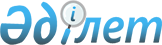 О внесении изменений в постановление Директората Национальной комиссии Республики Казахстан по ценным бумагам от 24 июня 1999 года N 352 "О проведении сделок купли-продажи с участием пенсионных активов на организованных рынках ценных бумаг"
					
			Утративший силу
			
			
		
					Постановление Правления Национального Банка Республики Казахстан от 19 октября 2001 года N 410. Зарегистрировано в Министерстве юстиции Республики Казахстан от 27 декабря 2001 года N 1707. Утратило силу - постановлением Правления Национального Банка Республики Казахстан от 29 июля 2003 года N 264 (V032484)



      В целях совершенствования нормативной правовой базы Национального Банка Республики Казахстан и приведения ее в соответствие с действующим законодательством Республики Казахстан Правление Национального Банка Республики Казахстан постановляет: 





      1. В постановление Директората Национальной комиссии Республики Казахстан по ценным бумагам от 24 июня 1999 года N 352 
 V990853_ 
 "О проведении сделок купли-продажи с участием пенсионных активов на организованных рынках ценных бумаг" внести следующие изменения: 



      1) в пункте 1 слова "(за исключением сделок "обратного репо" - покупки ценных бумаг на условиях обязательства их последующей обратной продажи)" исключить; 



      2) пункт 1-2 исключить. 



      2. Департаменту регулирования рынка ценных бумаг (Шалгимбаева Г.Н.): 



      1) совместно с Юридическим департаментом (Шарипов С.Б.) принять меры к государственной регистрации в Министерстве юстиции Республики Казахстан настоящего постановления; 



      2) в десятидневный срок со дня государственной регистрации в Министерстве юстиции Республики Казахстан довести настоящее постановление до сведения заинтересованных подразделений центрального аппарата, Закрытого акционерного общества "Государственный накопительный пенсионный фонд", Комитета по регулированию деятельности накопительных пенсионных фондов Министерства труда и социальной защиты населения Республики Казахстан, банков-кастодианов, а также до сведения саморегулируемых организаций профессиональных участников рынка ценных бумаг, обязав их довести настоящее постановление до сведения всех своих членов. 





      3. Настоящее постановление вводится в действие по истечении четырнадцати дней со дня государственной регистрации в Министерстве юстиции Республики Казахстан. 



      4. Контроль за исполнением настоящего постановления возложить на Председателя Национального Банка Республики Казахстан Марченко Г.А. 


     Председатель 


					© 2012. РГП на ПХВ «Институт законодательства и правовой информации Республики Казахстан» Министерства юстиции Республики Казахстан
				